Акт согласования образовательной программы среднего профессионального образования – программы подготовки квалифицированных рабочих служащих (ППКРС) по профессии 08.01.07 Мастер общестроительных работот ____________________ ЗАКЛЮЧЕНИЕ:Представленная программа подготовки квалифицированных рабочих служащих по профессии 08.01.07 Мастер общестроительных работ разработана в соответствии с: - Федеральным государственным образовательным стандартом среднего профессионального образования по профессии 08.01.07 Мастер общестроительных работ, утвержденного приказом Министерства образования и науки Российской Федерации № 178 от 13 марта 2018 года;- запросами специалистов ООО «Техполимерстрой».Содержание ППКРС по профессии 08.01.07 Мастер общестроительных работ отражает современные тенденции в проведении общестроительных работ.Также направлено на:- освоение видов профессиональной деятельности по профессии 08.01.07 Мастер общестроительных работ для общестроительной отрасли и присваиваемой квалификацией каменщик, электросварщик ручной сварки:- на формирование следующих общих компетенций:Объем времени вариативной части ППКРС оптимально распределен в профессиональной составляющей подготовки рабочих служащих и отражает практически все заявленные требования в качестве подготовки новых кадров.Распределение часов вариативной части:ППКРС по профессии 08.01.07 Мастер общестроительных работ разработана в соответствии с требованиями Федерального государственного образовательного стандарта среднего профессионального образования по профессии 08.01.07 Мастер общестроительных работ, утвержденного приказом Министерства образования и науки Российской Федерации №178 от 13 марта 2018 года к материально-техническому обеспечению образовательного процесса.ВЫВОД:Программа подготовки квалифицированных рабочих служащих позволяет подготовить выпускника в соответствии с требованиями ФГОС к результатам освоения ППКРС владеющих навыками: выполнения работ и ремонта в строительной отрасли с квалификациями каменщик и электросварщик ручной сварки, осуществление оперативной деятельности, контроль за исполнителями и запросами  ООО «Техполимерстрой».ЭКСПЕРТ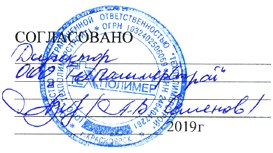 ЗАКЛЮЧЕНИЕ:Представленная программа подготовки квалифицированных рабочих служащих по профессии 08.01.07 Мастер общестроительных работ разработана в соответствии с: - Федеральным государственным образовательным стандартом среднего профессионального образования по профессии 08.01.07 Мастер общестроительных работ, утвержденного приказом Министерства образования и науки Российской Федерации № 178 от 13 марта 2018 года;- запросами специалистов ООО «Техполимерстрой».2.Содержание ППКРС по профессии 08.01.07 Мастер общестроительных работ отражает современные тенденции в проведении общестроительных работ.Также направлено на:- освоение видов профессиональной деятельности по профессии 08.01.07 Мастер общестроительных работ для общестроительной отрасли и присваиваемой квалификацией каменщик, электросварщик ручной сварки:- на формирование следующих общих компетенций:Объем времени вариативной части ППКРС оптимально распределен в профессиональной составляющей подготовки рабочих служащих и отражает практически все заявленные требования в качестве подготовки новых кадров.Распределение часов вариативной части:ППКРС по профессии 08.01.07 Мастер общестроительных работ разработана в соответствии с требованиями Федерального государственного образовательного стандарта среднего профессионального образования по профессии 08.01.07 Мастер общестроительных работ, утвержденного приказом Министерства образования и науки Российской Федерации № 178 от 13 марта 2018 года к материально-техническому обеспечению образовательного процесса.ВЫВОД:Программа подготовки квалифицированных рабочих служащих позволяет подготовить выпускника в соответствии с требованиями ФГОС к результатам освоения ППКРС владеющих навыками: выполнения работ и ремонта в строительной отрасли с квалификациями каменщик и электросварщик ручной сварки, осуществление оперативной деятельности, контроль за исполнителями и запросами  ООО «Техполимерстрой».Предприятие (организация) работодателяООО «Техполимерстрой»Специальность   08.01.07 Мастер общестроительных работКвалификацияКаменщик, Электросварщик ручной сваркиВид деятельностиПрофессиональные компетенцииВыполнение каменных работПК 3.1. Выполнять подготовительные работы при производстве каменных работВыполнение каменных работПК 3.2. Производить общие каменные работы различной сложностиВыполнение каменных работПК 3.2. Производить общие каменные работы различной сложностиВыполнение каменных работПК 3.2. Производить общие каменные работы различной сложностиВыполнение каменных работПК 3.3. Выполнять сложные архитектурные элементы из кирпича и камняВыполнение каменных работПК 3.3. Выполнять сложные архитектурные элементы из кирпича и камняВыполнение каменных работПК 3.3. Выполнять сложные архитектурные элементы из кирпича и камняВыполнение каменных работПК 3.4. Выполнять монтажные работы при возведении кирпичных зданий;Выполнение каменных работПК 3.4. Выполнять монтажные работы при возведении кирпичных зданий;Выполнение каменных работПК 3.4. Выполнять монтажные работы при возведении кирпичных зданий;Выполнение каменных работПК 3.5. Производить гидроизоляционные работы при выполнении каменной кладкиВыполнение каменных работПК 3.5. Производить гидроизоляционные работы при выполнении каменной кладкиВыполнение каменных работПК 3.5. Производить гидроизоляционные работы при выполнении каменной кладкиВыполнение каменных работПК 3.6. Контролировать качество каменных работВыполнение каменных работПК 3.6. Контролировать качество каменных работВыполнение каменных работПК 3.6. Контролировать качество каменных работВыполнение каменных работПК 3.7. Выполнять ремонт каменных конструкций.Выполнение каменных работПК 3.7. Выполнять ремонт каменных конструкций.Выполнение каменных работПК 3.7. Выполнять ремонт каменных конструкций.Выполнение сварочных работ ручной дуговой сваркой (наплавка, резка) плавящимся покрытым электродом  простых деталей неответственных конструкций, ручной дуговой сваркой (наплавка) неплавящимся электродом в защитном газе простых деталей неответственных конструкций, плазменной дуговой сваркой (наплавка, резка)ПК 7.1. Выполнять подготовительные работы и сборочные операции при производстве сварочных работ ручной дуговой сваркой плавящимся покрытым электродом, ручной дуговой сваркой неплавящимся электродом в защитном газе, плазменной дуговой сваркойВыполнение сварочных работ ручной дуговой сваркой (наплавка, резка) плавящимся покрытым электродом  простых деталей неответственных конструкций, ручной дуговой сваркой (наплавка) неплавящимся электродом в защитном газе простых деталей неответственных конструкций, плазменной дуговой сваркой (наплавка, резка)ПК 7.1. Выполнять подготовительные работы и сборочные операции при производстве сварочных работ ручной дуговой сваркой плавящимся покрытым электродом, ручной дуговой сваркой неплавящимся электродом в защитном газе, плазменной дуговой сваркойВыполнение сварочных работ ручной дуговой сваркой (наплавка, резка) плавящимся покрытым электродом  простых деталей неответственных конструкций, ручной дуговой сваркой (наплавка) неплавящимся электродом в защитном газе простых деталей неответственных конструкций, плазменной дуговой сваркой (наплавка, резка)ПК 7.1. Выполнять подготовительные работы и сборочные операции при производстве сварочных работ ручной дуговой сваркой плавящимся покрытым электродом, ручной дуговой сваркой неплавящимся электродом в защитном газе, плазменной дуговой сваркойВыполнение сварочных работ ручной дуговой сваркой (наплавка, резка) плавящимся покрытым электродом  простых деталей неответственных конструкций, ручной дуговой сваркой (наплавка) неплавящимся электродом в защитном газе простых деталей неответственных конструкций, плазменной дуговой сваркой (наплавка, резка)ПК 7.2. Производить ручную дуговую сварку плавящимся покрытым электродом, ручную дуговую сварку неплавящимся электродом в защитном газе, плазменную дуговую сварку металлических конструкцийВыполнение сварочных работ ручной дуговой сваркой (наплавка, резка) плавящимся покрытым электродом  простых деталей неответственных конструкций, ручной дуговой сваркой (наплавка) неплавящимся электродом в защитном газе простых деталей неответственных конструкций, плазменной дуговой сваркой (наплавка, резка)ПК 7.2. Производить ручную дуговую сварку плавящимся покрытым электродом, ручную дуговую сварку неплавящимся электродом в защитном газе, плазменную дуговую сварку металлических конструкцийВыполнение сварочных работ ручной дуговой сваркой (наплавка, резка) плавящимся покрытым электродом  простых деталей неответственных конструкций, ручной дуговой сваркой (наплавка) неплавящимся электродом в защитном газе простых деталей неответственных конструкций, плазменной дуговой сваркой (наплавка, резка)ПК 7.2. Производить ручную дуговую сварку плавящимся покрытым электродом, ручную дуговую сварку неплавящимся электродом в защитном газе, плазменную дуговую сварку металлических конструкцийВыполнение сварочных работ ручной дуговой сваркой (наплавка, резка) плавящимся покрытым электродом  простых деталей неответственных конструкций, ручной дуговой сваркой (наплавка) неплавящимся электродом в защитном газе простых деталей неответственных конструкций, плазменной дуговой сваркой (наплавка, резка)ПК 7.3. Выполнять резку простых деталейВыполнение сварочных работ ручной дуговой сваркой (наплавка, резка) плавящимся покрытым электродом  простых деталей неответственных конструкций, ручной дуговой сваркой (наплавка) неплавящимся электродом в защитном газе простых деталей неответственных конструкций, плазменной дуговой сваркой (наплавка, резка)ПК 7.3. Выполнять резку простых деталейВыполнение сварочных работ ручной дуговой сваркой (наплавка, резка) плавящимся покрытым электродом  простых деталей неответственных конструкций, ручной дуговой сваркой (наплавка) неплавящимся электродом в защитном газе простых деталей неответственных конструкций, плазменной дуговой сваркой (наплавка, резка)ПК 7.3. Выполнять резку простых деталейВыполнение сварочных работ ручной дуговой сваркой (наплавка, резка) плавящимся покрытым электродом  простых деталей неответственных конструкций, ручной дуговой сваркой (наплавка) неплавящимся электродом в защитном газе простых деталей неответственных конструкций, плазменной дуговой сваркой (наплавка, резка)ПК 7.4. Выполнять наплавку простых деталейВыполнение сварочных работ ручной дуговой сваркой (наплавка, резка) плавящимся покрытым электродом  простых деталей неответственных конструкций, ручной дуговой сваркой (наплавка) неплавящимся электродом в защитном газе простых деталей неответственных конструкций, плазменной дуговой сваркой (наплавка, резка)ПК 7.4. Выполнять наплавку простых деталейВыполнение сварочных работ ручной дуговой сваркой (наплавка, резка) плавящимся покрытым электродом  простых деталей неответственных конструкций, ручной дуговой сваркой (наплавка) неплавящимся электродом в защитном газе простых деталей неответственных конструкций, плазменной дуговой сваркой (наплавка, резка)ПК 7.4. Выполнять наплавку простых деталейВыполнение сварочных работ ручной дуговой сваркой (наплавка, резка) плавящимся покрытым электродом  простых деталей неответственных конструкций, ручной дуговой сваркой (наплавка) неплавящимся электродом в защитном газе простых деталей неответственных конструкций, плазменной дуговой сваркой (наплавка, резка)ПК 7.5. Осуществлять контроль качества сварочных работВыполнение сварочных работ ручной дуговой сваркой (наплавка, резка) плавящимся покрытым электродом  простых деталей неответственных конструкций, ручной дуговой сваркой (наплавка) неплавящимся электродом в защитном газе простых деталей неответственных конструкций, плазменной дуговой сваркой (наплавка, резка)ПК 7.5. Осуществлять контроль качества сварочных работВыполнение сварочных работ ручной дуговой сваркой (наплавка, резка) плавящимся покрытым электродом  простых деталей неответственных конструкций, ручной дуговой сваркой (наплавка) неплавящимся электродом в защитном газе простых деталей неответственных конструкций, плазменной дуговой сваркой (наплавка, резка)ПК 7.5. Осуществлять контроль качества сварочных работКодкомпетенцииФормулировка компетенцииОК 01Выбирать способы решения задач профессиональной деятельности, применительно к различным контекстамОК 01Выбирать способы решения задач профессиональной деятельности, применительно к различным контекстамОК 02Осуществлять поиск, анализ и интерпретацию информации, необходимой для выполнения задач профессиональной деятельностиОК 02Осуществлять поиск, анализ и интерпретацию информации, необходимой для выполнения задач профессиональной деятельностиОК 03Планировать и реализовывать собственное профессиональное и личностное развитие.ОК 03Планировать и реализовывать собственное профессиональное и личностное развитие.ОК 04Работать в коллективе и команде, эффективно взаимодействовать с коллегами, руководством, клиентами.ОК 04Работать в коллективе и команде, эффективно взаимодействовать с коллегами, руководством, клиентами.ОК 05Осуществлять устную и письменную коммуникацию на государственном языке с учетом особенностей социального и культурного контекста.ОК 05Осуществлять устную и письменную коммуникацию на государственном языке с учетом особенностей социального и культурного контекста.ОК 06Проявлять гражданско-патриотическую позицию, демонстрировать осознанное поведение на основе традиционных общечеловеческих ценностей.ОК 06Проявлять гражданско-патриотическую позицию, демонстрировать осознанное поведение на основе традиционных общечеловеческих ценностей.ОК 07Содействовать сохранению окружающей среды, ресурсосбережению, эффективно действовать в чрезвычайных ситуациях.ОК 07Содействовать сохранению окружающей среды, ресурсосбережению, эффективно действовать в чрезвычайных ситуациях.ОК 08Использовать средства физической культуры для сохранения и укрепления здоровья в процессе профессиональной деятельности и поддержания необходимого уровня физической подготовленности.ОК 08Использовать средства физической культуры для сохранения и укрепления здоровья в процессе профессиональной деятельности и поддержания необходимого уровня физической подготовленности.ОК 09Использовать информационные технологии в профессиональной деятельностиОК 09Использовать информационные технологии в профессиональной деятельностиОК 10Пользоваться профессиональной документацией на государственном и иностранных языках.ОК 10Пользоваться профессиональной документацией на государственном и иностранных языках.ОК 11Использовать знания по финансовой грамотности, планироватьпредпринимательскую деятельность в профессиональной сфере.ОК 11Использовать знания по финансовой грамотности, планироватьпредпринимательскую деятельность в профессиональной сфере.КодНаименованиеВсего количество часовИз них количество часов на самостоятельную работуОП.06.Основы материаловедение34ОП.07.Основы электротехники588ОП.08.Экономика предприятия588ОП.09.Информационные технологии в профессиональной деятельности506ОП.10.Психология общения446ОП.11.Охрана труда446Итого Итого 28834Предприятие (организация) работодателяООО «Техполимерстрой»Специальность   08.01.07 Мастер общестроительных работКвалификацияКаменщик, Электросварщик ручной сваркиНаименование основных видов деятельностиНаименование основных видов деятельностиНаименование профессиональных модулейНаименование профессиональных модулейВыполнение каменных работВыполнение каменных работПМ.03 Выполнение каменных работПМ.03 Выполнение каменных работВыполнение сварочных работ ручной дуговой сваркой (наплавка, резка) плавящимся покрытым электродом простых деталей неответственных конструкций, ручной дуговой сваркой (наплавка) неплавящимся электродом в защитном газе простых деталей неответственных конструкций, плазменной дуговой сваркой (наплавка, резка) Выполнение сварочных работ ручной дуговой сваркой (наплавка, резка) плавящимся покрытым электродом простых деталей неответственных конструкций, ручной дуговой сваркой (наплавка) неплавящимся электродом в защитном газе простых деталей неответственных конструкций, плазменной дуговой сваркой (наплавка, резка) ПМ.07 Выполнение сварочных работ ручной дуговой сваркой (наплавка, резка) плавящимся покрытым электродом простых деталей неответственных конструкций, ручной дуговой сваркой (наплавка) неплавящимся электродом в защитном газе простых деталей неответственных конструкций, плазменной дуговой сваркой (наплавка, резка) ПМ.07 Выполнение сварочных работ ручной дуговой сваркой (наплавка, резка) плавящимся покрытым электродом простых деталей неответственных конструкций, ручной дуговой сваркой (наплавка) неплавящимся электродом в защитном газе простых деталей неответственных конструкций, плазменной дуговой сваркой (наплавка, резка) Выполнение каменных работВыполнение каменных работПК 3.1. Выполнять подготовительные работы при производстве каменных работПК 3.1. Выполнять подготовительные работы при производстве каменных работВыполнение каменных работВыполнение каменных работПК 3.2. Производить общие каменные работы различной сложностиПК 3.2. Производить общие каменные работы различной сложностиВыполнение каменных работВыполнение каменных работПК 3.2. Производить общие каменные работы различной сложностиПК 3.2. Производить общие каменные работы различной сложностиВыполнение каменных работВыполнение каменных работПК 3.2. Производить общие каменные работы различной сложностиПК 3.2. Производить общие каменные работы различной сложностиВыполнение каменных работВыполнение каменных работПК 3.3. Выполнять сложные архитектурные элементы из кирпича и камняПК 3.3. Выполнять сложные архитектурные элементы из кирпича и камняВыполнение каменных работВыполнение каменных работПК 3.3. Выполнять сложные архитектурные элементы из кирпича и камняПК 3.3. Выполнять сложные архитектурные элементы из кирпича и камняВыполнение каменных работВыполнение каменных работПК 3.3. Выполнять сложные архитектурные элементы из кирпича и камняПК 3.3. Выполнять сложные архитектурные элементы из кирпича и камняВыполнение каменных работВыполнение каменных работПК 3.4. Выполнять монтажные работы при возведении кирпичных зданий;ПК 3.4. Выполнять монтажные работы при возведении кирпичных зданий;Выполнение каменных работВыполнение каменных работПК 3.4. Выполнять монтажные работы при возведении кирпичных зданий;ПК 3.4. Выполнять монтажные работы при возведении кирпичных зданий;Выполнение каменных работВыполнение каменных работПК 3.4. Выполнять монтажные работы при возведении кирпичных зданий;ПК 3.4. Выполнять монтажные работы при возведении кирпичных зданий;Выполнение каменных работВыполнение каменных работПК 3.5. Производить гидроизоляционные работы при выполнении каменной кладкиПК 3.5. Производить гидроизоляционные работы при выполнении каменной кладкиВыполнение каменных работВыполнение каменных работПК 3.5. Производить гидроизоляционные работы при выполнении каменной кладкиПК 3.5. Производить гидроизоляционные работы при выполнении каменной кладкиВыполнение каменных работВыполнение каменных работПК 3.5. Производить гидроизоляционные работы при выполнении каменной кладкиПК 3.5. Производить гидроизоляционные работы при выполнении каменной кладкиВыполнение каменных работВыполнение каменных работПК 3.6. Контролировать качество каменных работПК 3.6. Контролировать качество каменных работВыполнение каменных работВыполнение каменных работПК 3.6. Контролировать качество каменных работПК 3.6. Контролировать качество каменных работВыполнение каменных работВыполнение каменных работПК 3.6. Контролировать качество каменных работПК 3.6. Контролировать качество каменных работВыполнение каменных работВыполнение каменных работПК 3.7. Выполнять ремонт каменных конструкций.ПК 3.7. Выполнять ремонт каменных конструкций.Выполнение каменных работВыполнение каменных работПК 3.7. Выполнять ремонт каменных конструкций.ПК 3.7. Выполнять ремонт каменных конструкций.Выполнение каменных работВыполнение каменных работПК 3.7. Выполнять ремонт каменных конструкций.ПК 3.7. Выполнять ремонт каменных конструкций.Выполнение сварочных работ ручной дуговой сваркой (наплавка, резка) плавящимся покрытым электродом  простых деталей неответственных конструкций, ручной дуговой сваркой (наплавка) неплавящимся электродом в защитном газе простых деталей неответственных конструкций, плазменной дуговой сваркой (наплавка, резка)Выполнение сварочных работ ручной дуговой сваркой (наплавка, резка) плавящимся покрытым электродом  простых деталей неответственных конструкций, ручной дуговой сваркой (наплавка) неплавящимся электродом в защитном газе простых деталей неответственных конструкций, плазменной дуговой сваркой (наплавка, резка)ПК 7.1. Выполнять подготовительные работы и сборочные операции при производстве сварочных работ ручной дуговой сваркой плавящимся покрытым электродом, ручной дуговой сваркой неплавящимся электродом в защитном газе, плазменной дуговой сваркойПК 7.1. Выполнять подготовительные работы и сборочные операции при производстве сварочных работ ручной дуговой сваркой плавящимся покрытым электродом, ручной дуговой сваркой неплавящимся электродом в защитном газе, плазменной дуговой сваркойВыполнение сварочных работ ручной дуговой сваркой (наплавка, резка) плавящимся покрытым электродом  простых деталей неответственных конструкций, ручной дуговой сваркой (наплавка) неплавящимся электродом в защитном газе простых деталей неответственных конструкций, плазменной дуговой сваркой (наплавка, резка)Выполнение сварочных работ ручной дуговой сваркой (наплавка, резка) плавящимся покрытым электродом  простых деталей неответственных конструкций, ручной дуговой сваркой (наплавка) неплавящимся электродом в защитном газе простых деталей неответственных конструкций, плазменной дуговой сваркой (наплавка, резка)ПК 7.1. Выполнять подготовительные работы и сборочные операции при производстве сварочных работ ручной дуговой сваркой плавящимся покрытым электродом, ручной дуговой сваркой неплавящимся электродом в защитном газе, плазменной дуговой сваркойПК 7.1. Выполнять подготовительные работы и сборочные операции при производстве сварочных работ ручной дуговой сваркой плавящимся покрытым электродом, ручной дуговой сваркой неплавящимся электродом в защитном газе, плазменной дуговой сваркойВыполнение сварочных работ ручной дуговой сваркой (наплавка, резка) плавящимся покрытым электродом  простых деталей неответственных конструкций, ручной дуговой сваркой (наплавка) неплавящимся электродом в защитном газе простых деталей неответственных конструкций, плазменной дуговой сваркой (наплавка, резка)Выполнение сварочных работ ручной дуговой сваркой (наплавка, резка) плавящимся покрытым электродом  простых деталей неответственных конструкций, ручной дуговой сваркой (наплавка) неплавящимся электродом в защитном газе простых деталей неответственных конструкций, плазменной дуговой сваркой (наплавка, резка)ПК 7.1. Выполнять подготовительные работы и сборочные операции при производстве сварочных работ ручной дуговой сваркой плавящимся покрытым электродом, ручной дуговой сваркой неплавящимся электродом в защитном газе, плазменной дуговой сваркойПК 7.1. Выполнять подготовительные работы и сборочные операции при производстве сварочных работ ручной дуговой сваркой плавящимся покрытым электродом, ручной дуговой сваркой неплавящимся электродом в защитном газе, плазменной дуговой сваркойВыполнение сварочных работ ручной дуговой сваркой (наплавка, резка) плавящимся покрытым электродом  простых деталей неответственных конструкций, ручной дуговой сваркой (наплавка) неплавящимся электродом в защитном газе простых деталей неответственных конструкций, плазменной дуговой сваркой (наплавка, резка)Выполнение сварочных работ ручной дуговой сваркой (наплавка, резка) плавящимся покрытым электродом  простых деталей неответственных конструкций, ручной дуговой сваркой (наплавка) неплавящимся электродом в защитном газе простых деталей неответственных конструкций, плазменной дуговой сваркой (наплавка, резка)ПК 7.2. Производить ручную дуговую сварку плавящимся покрытым электродом, ручную дуговую сварку неплавящимся электродом в защитном газе, плазменную дуговую сварку металлических конструкцийПК 7.2. Производить ручную дуговую сварку плавящимся покрытым электродом, ручную дуговую сварку неплавящимся электродом в защитном газе, плазменную дуговую сварку металлических конструкцийВыполнение сварочных работ ручной дуговой сваркой (наплавка, резка) плавящимся покрытым электродом  простых деталей неответственных конструкций, ручной дуговой сваркой (наплавка) неплавящимся электродом в защитном газе простых деталей неответственных конструкций, плазменной дуговой сваркой (наплавка, резка)Выполнение сварочных работ ручной дуговой сваркой (наплавка, резка) плавящимся покрытым электродом  простых деталей неответственных конструкций, ручной дуговой сваркой (наплавка) неплавящимся электродом в защитном газе простых деталей неответственных конструкций, плазменной дуговой сваркой (наплавка, резка)ПК 7.2. Производить ручную дуговую сварку плавящимся покрытым электродом, ручную дуговую сварку неплавящимся электродом в защитном газе, плазменную дуговую сварку металлических конструкцийПК 7.2. Производить ручную дуговую сварку плавящимся покрытым электродом, ручную дуговую сварку неплавящимся электродом в защитном газе, плазменную дуговую сварку металлических конструкцийВыполнение сварочных работ ручной дуговой сваркой (наплавка, резка) плавящимся покрытым электродом  простых деталей неответственных конструкций, ручной дуговой сваркой (наплавка) неплавящимся электродом в защитном газе простых деталей неответственных конструкций, плазменной дуговой сваркой (наплавка, резка)Выполнение сварочных работ ручной дуговой сваркой (наплавка, резка) плавящимся покрытым электродом  простых деталей неответственных конструкций, ручной дуговой сваркой (наплавка) неплавящимся электродом в защитном газе простых деталей неответственных конструкций, плазменной дуговой сваркой (наплавка, резка)ПК 7.2. Производить ручную дуговую сварку плавящимся покрытым электродом, ручную дуговую сварку неплавящимся электродом в защитном газе, плазменную дуговую сварку металлических конструкцийПК 7.2. Производить ручную дуговую сварку плавящимся покрытым электродом, ручную дуговую сварку неплавящимся электродом в защитном газе, плазменную дуговую сварку металлических конструкцийВыполнение сварочных работ ручной дуговой сваркой (наплавка, резка) плавящимся покрытым электродом  простых деталей неответственных конструкций, ручной дуговой сваркой (наплавка) неплавящимся электродом в защитном газе простых деталей неответственных конструкций, плазменной дуговой сваркой (наплавка, резка)Выполнение сварочных работ ручной дуговой сваркой (наплавка, резка) плавящимся покрытым электродом  простых деталей неответственных конструкций, ручной дуговой сваркой (наплавка) неплавящимся электродом в защитном газе простых деталей неответственных конструкций, плазменной дуговой сваркой (наплавка, резка)ПК 7.3. Выполнять резку простых деталейПК 7.3. Выполнять резку простых деталейВыполнение сварочных работ ручной дуговой сваркой (наплавка, резка) плавящимся покрытым электродом  простых деталей неответственных конструкций, ручной дуговой сваркой (наплавка) неплавящимся электродом в защитном газе простых деталей неответственных конструкций, плазменной дуговой сваркой (наплавка, резка)Выполнение сварочных работ ручной дуговой сваркой (наплавка, резка) плавящимся покрытым электродом  простых деталей неответственных конструкций, ручной дуговой сваркой (наплавка) неплавящимся электродом в защитном газе простых деталей неответственных конструкций, плазменной дуговой сваркой (наплавка, резка)ПК 7.3. Выполнять резку простых деталейПК 7.3. Выполнять резку простых деталейВыполнение сварочных работ ручной дуговой сваркой (наплавка, резка) плавящимся покрытым электродом  простых деталей неответственных конструкций, ручной дуговой сваркой (наплавка) неплавящимся электродом в защитном газе простых деталей неответственных конструкций, плазменной дуговой сваркой (наплавка, резка)Выполнение сварочных работ ручной дуговой сваркой (наплавка, резка) плавящимся покрытым электродом  простых деталей неответственных конструкций, ручной дуговой сваркой (наплавка) неплавящимся электродом в защитном газе простых деталей неответственных конструкций, плазменной дуговой сваркой (наплавка, резка)ПК 7.3. Выполнять резку простых деталейПК 7.3. Выполнять резку простых деталейВыполнение сварочных работ ручной дуговой сваркой (наплавка, резка) плавящимся покрытым электродом  простых деталей неответственных конструкций, ручной дуговой сваркой (наплавка) неплавящимся электродом в защитном газе простых деталей неответственных конструкций, плазменной дуговой сваркой (наплавка, резка)Выполнение сварочных работ ручной дуговой сваркой (наплавка, резка) плавящимся покрытым электродом  простых деталей неответственных конструкций, ручной дуговой сваркой (наплавка) неплавящимся электродом в защитном газе простых деталей неответственных конструкций, плазменной дуговой сваркой (наплавка, резка)ПК 7.4. Выполнять наплавку простых деталейПК 7.4. Выполнять наплавку простых деталейВыполнение сварочных работ ручной дуговой сваркой (наплавка, резка) плавящимся покрытым электродом  простых деталей неответственных конструкций, ручной дуговой сваркой (наплавка) неплавящимся электродом в защитном газе простых деталей неответственных конструкций, плазменной дуговой сваркой (наплавка, резка)Выполнение сварочных работ ручной дуговой сваркой (наплавка, резка) плавящимся покрытым электродом  простых деталей неответственных конструкций, ручной дуговой сваркой (наплавка) неплавящимся электродом в защитном газе простых деталей неответственных конструкций, плазменной дуговой сваркой (наплавка, резка)ПК 7.4. Выполнять наплавку простых деталейПК 7.4. Выполнять наплавку простых деталейВыполнение сварочных работ ручной дуговой сваркой (наплавка, резка) плавящимся покрытым электродом  простых деталей неответственных конструкций, ручной дуговой сваркой (наплавка) неплавящимся электродом в защитном газе простых деталей неответственных конструкций, плазменной дуговой сваркой (наплавка, резка)Выполнение сварочных работ ручной дуговой сваркой (наплавка, резка) плавящимся покрытым электродом  простых деталей неответственных конструкций, ручной дуговой сваркой (наплавка) неплавящимся электродом в защитном газе простых деталей неответственных конструкций, плазменной дуговой сваркой (наплавка, резка)ПК 7.4. Выполнять наплавку простых деталейПК 7.4. Выполнять наплавку простых деталейВыполнение сварочных работ ручной дуговой сваркой (наплавка, резка) плавящимся покрытым электродом  простых деталей неответственных конструкций, ручной дуговой сваркой (наплавка) неплавящимся электродом в защитном газе простых деталей неответственных конструкций, плазменной дуговой сваркой (наплавка, резка)Выполнение сварочных работ ручной дуговой сваркой (наплавка, резка) плавящимся покрытым электродом  простых деталей неответственных конструкций, ручной дуговой сваркой (наплавка) неплавящимся электродом в защитном газе простых деталей неответственных конструкций, плазменной дуговой сваркой (наплавка, резка)ПК 7.5. Осуществлять контроль качества сварочных работПК 7.5. Осуществлять контроль качества сварочных работВыполнение сварочных работ ручной дуговой сваркой (наплавка, резка) плавящимся покрытым электродом  простых деталей неответственных конструкций, ручной дуговой сваркой (наплавка) неплавящимся электродом в защитном газе простых деталей неответственных конструкций, плазменной дуговой сваркой (наплавка, резка)Выполнение сварочных работ ручной дуговой сваркой (наплавка, резка) плавящимся покрытым электродом  простых деталей неответственных конструкций, ручной дуговой сваркой (наплавка) неплавящимся электродом в защитном газе простых деталей неответственных конструкций, плазменной дуговой сваркой (наплавка, резка)ПК 7.5. Осуществлять контроль качества сварочных работПК 7.5. Осуществлять контроль качества сварочных работВыполнение сварочных работ ручной дуговой сваркой (наплавка, резка) плавящимся покрытым электродом  простых деталей неответственных конструкций, ручной дуговой сваркой (наплавка) неплавящимся электродом в защитном газе простых деталей неответственных конструкций, плазменной дуговой сваркой (наплавка, резка)Выполнение сварочных работ ручной дуговой сваркой (наплавка, резка) плавящимся покрытым электродом  простых деталей неответственных конструкций, ручной дуговой сваркой (наплавка) неплавящимся электродом в защитном газе простых деталей неответственных конструкций, плазменной дуговой сваркой (наплавка, резка)ПК 7.5. Осуществлять контроль качества сварочных работПК 7.5. Осуществлять контроль качества сварочных работКодкомпетенцииФормулировка компетенцииОК 01Выбирать способы решения задач профессиональной деятельности, применительно к различным контекстамОК 01Выбирать способы решения задач профессиональной деятельности, применительно к различным контекстамОК 02Осуществлять поиск, анализ и интерпретацию информации, необходимой для выполнения задач профессиональной деятельностиОК 02Осуществлять поиск, анализ и интерпретацию информации, необходимой для выполнения задач профессиональной деятельностиОК 03Планировать и реализовывать собственное профессиональное и личностное развитие.ОК 03Планировать и реализовывать собственное профессиональное и личностное развитие.ОК 04Работать в коллективе и команде, эффективно взаимодействовать с коллегами, руководством, клиентами.ОК 04Работать в коллективе и команде, эффективно взаимодействовать с коллегами, руководством, клиентами.ОК 05Осуществлять устную и письменную коммуникацию на государственном языке с учетом особенностей социального и культурного контекста.ОК 05Осуществлять устную и письменную коммуникацию на государственном языке с учетом особенностей социального и культурного контекста.ОК 06Проявлять гражданско-патриотическую позицию, демонстрировать осознанное поведение на основе традиционных общечеловеческих ценностей.ОК 06Проявлять гражданско-патриотическую позицию, демонстрировать осознанное поведение на основе традиционных общечеловеческих ценностей.ОК 07Содействовать сохранению окружающей среды, ресурсосбережению, эффективно действовать в чрезвычайных ситуациях.ОК 07Содействовать сохранению окружающей среды, ресурсосбережению, эффективно действовать в чрезвычайных ситуациях.ОК 08Использовать средства физической культуры для сохранения и укрепления здоровья в процессе профессиональной деятельности и поддержания необходимого уровня физической подготовленности.ОК 08Использовать средства физической культуры для сохранения и укрепления здоровья в процессе профессиональной деятельности и поддержания необходимого уровня физической подготовленности.ОК 09Использовать информационные технологии в профессиональной деятельностиОК 09Использовать информационные технологии в профессиональной деятельностиОК 10Пользоваться профессиональной документацией на государственном и иностранных языках.ОК 10Пользоваться профессиональной документацией на государственном и иностранных языках.ОК 11Использовать знания по финансовой грамотности, планироватьпредпринимательскую деятельность в профессиональной сфере.ОК 11Использовать знания по финансовой грамотности, планироватьпредпринимательскую деятельность в профессиональной сфере.КодНаименованиеВсего количество часовИз них количество часов на самостоятельную работуОП.06.Основы материаловедение34ОП.07.Основы электротехники588ОП.08.Экономика предприятия588ОП.09.Информационные технологии в профессиональной деятельности506ОП.10.Психология общения446ОП.11.Охрана труда446Итого Итого 28834